v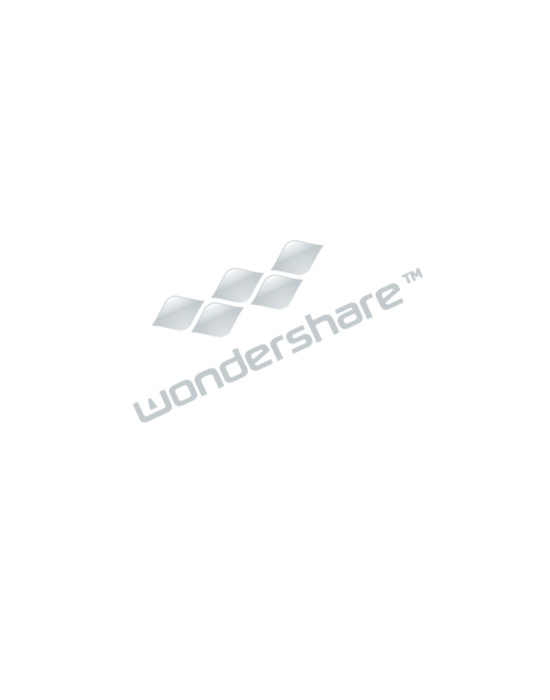 COMMUNICATION AS A TOOL FOR ENHANCING ORGANIZATIONALPERFORMANCE(A STUDY OF NIGERIAN BREWERIES PLC, 9TH MILE ENUGU)BYOKEKE TINAMC/DE/2011/527DEPARTMENT OF MASS COMMUNICATIONFACULTY OF MANAGEMENT AND SOCIAL SCIENCESCARITAS UNIVERSITY, AMORJI NIKE, EMENE,ENUGU STATEAUGUST, 2014vTITLE PAGECOMMUNICATION AS A TOOL FOR ENHANCING ORGANIZATIONALPERFORMANCE(A STUDY OF NIGERIAN BREWERIES PLC, 9TH MILE ENUGU)BYOKEKE TINAMC/DE/2011/527RESEARCH PROJECT SUBMITTED IN PARTIAL FULFILMENT OF THEAWARD OF BACHELOR OF SCIENCE (B.sc) DEGREE INMASSCOMMUNICATION. MASS COMMUNICATION DEPARTMENT,FACULTY OF MANAGEMENT AND SOCIAL SCIENCES, CARITASUNIVERSITY, AMORJI NIKE, ENUGU.AUGUST, 2014vDeclarationI, Okeke, Tina with registration No MC/DE/2011/527 hereby declare that thisresearch work was written by me and has been submitted or received for the purposeof acquiring a degree in Mass Communication.--------------------------	--------------------------Okeke Tina	DatevCertificationThis is to certify that this project was carried out by Okeke Tina Ijeoma withregistration No. MC/DE/2011/527 was approved by the undersigned on behalf of theDepartment of Mass Communication as having met the requirement for the award ofBachelor of Science (B.Sc.) Degree in mass communication, Faculty of Managementand Social Sciences, Caritas University, Amorji – Nike, Enugu.-------------------------------	--------------------------Benson-Eluwa Virginia Ph.D	DateProject Supervisor-------------------------------	--------------------------Damian Agboeze	DateHead of Department-------------------------------	----------------------------External Examiner	DatevDedicationThis work is dedicated to Almighty God, who has been my source of strengthand provider throughout my stay in Caritas University.vAcknowledgementsI am most grateful to the Almighty God for His protection and divineprovision for the success of this work. I sincerely appreciate the efforts of mywonderful supervisor Dr. Benson – Eluwa Virginia for her disciplined supervisionwhich made this work a huge success. My gratitude goes to my lecturers, H.O.D.D.U. Agboeze, Tina Obi, Dr. Ferdinand Obasi, Godwin Okoye, Clifford Nwonu,Fleix Ugwuanyi, Jude Edeh, and my and all those whose names were not mentionedfor their contributions.I am also grateful to my parents Mr. & Mrs. Okeke for their financial andmoral support. May God bless you always.Special thanks goes to Mrs. Toyin Balogun and my siblings, Mrs. Patience,Vivian, Andrew, Kenneth, Victor, and Victoria, in so many ways, thank you all foryour encouragement.vTable of contentsTitle Page	iApproval Page	iiCertification	iiiDedication	ivAcknowledgments	vTable of Contents	viList of Tables	ixAbstract	xCHAPTER ONE: INTRODUCTION	11.1	Background of the Study	11.2	Statement of the Problem	31.3	Objectives of the Study	41.4	Research Questions	41.5	Research Hypothesis	51.6	Scope of the study	51.7	Significance of the Study	51.8	Definition of Terms	61.9	Limitation of the study	6vCHAPTER TWO: LITERATURE REVIEW	72.1	Review of Related Literature	72.2	Empirical Study	182.3	Theeoretical Framework	282.4	Summary	28CHAPTER THREE: RESEARCH METHODOLOGY	303.1	Research Design	303.2	Population of the Study	303.3	Sample and Sampling Technique	313.4	Description of Research Questionnaire	323.5	Validity and Reliability of Gathering Instrument	323.6	Method of Data Collection	3237.	Method of Data Analysis	33CHAPTER FOUR: DATA PRESENTATION AND ANALYSIS	344.1	Data Presentation and Analysis	344.2	Hypothesis Testing	484.3	Discussion of Findings	52vCHAPTER FIVE: SUMMARY OF FINDINGS, CONCLUSIONAND RECOMMENDATION565.1	Summary of Findings	565.2	Conclusions	575.3	Recommendations	575.4	Recommendations for further Studies	58References	59Appendix A	60Appendix B	61vList of tablesTable1	-	Distribution Table	34Table 2	-	Demographic Data Sex	35Table 3	-	Age Distribution	35Table 4	-	Marital Status	36Table 5	-	Educational Qualification	36Table 6	-	Department	37Table 7	-	Years in Services	37Table 8	-	Use of Communication Techniques System	38Table 9	-	Impact of Communication on Production	39Table 10	-	Methods of Communication	40Table 11	-	Extent of Communication	40Table 12	-	Effectiveness of Communication	41Table 13	-	Comfortability of Communication	42Table 14	-	Challenges to Communication	42Table 15	-	Direction of Communication	43Table 16	-	Handling Communication	44Table 17	-	Importance of Communication	45Table 18	-	Attitude to work	46Table 19	-	Channeling Grievances & Suggestions	47Table 20	-	Impact of Communication on Productivity	47vAbstractThe title of this project is communication as a tool for enhancing organizationalperformance. The aim of this study was to investigate the communication techniquesused by the Nigerian Bottling Company and the effectiveness of such techniques. Incarrying out this research, the primary and secondary data were used by theresearcher. The survey method was used also.	Questionnaires and PersonalInterview were used as instruments for data collection. For the purpose of clarity andunderstanding of results data was analyzed in simple tables and percentages as chi-square (X2 ) was used as statistical measuring instrument for the study. Results ofstudy provided precise information to ascertain positive impact of communication onorganization performance. From the findings one of the recommendations made wasthat managers of an organization should also see a communication feedback aseffective tools to an employee’s productivity.vCHAPTER ONEINTRODUCTION1.1	Background of the StudyCommunication is an important element in Human society in particular andliving things in general. Society’s survival and growth demand among other thingsin a system of communication. According to Albert Silversteined (1974),communication is that process that has allowed man to survive in his current formdespite his being singularly unsuited to survive in nay particular environment.In the words of Schramm (1971), “communication is the great relating tool. Itrelates individuals to each other making it possible for groups to function and forsocieties to live together harmoniously.”Communication can be defined as the process or the act of exchanginginformation between one person and other persons. It is also the process of makinginformation available to others. The process of communication is the process bywhich messages are formulated or amended and transmitted from the source orcommunication through a channel or medium to a receiver or an audience.Communication can be a tricky concept to master within an organization,particularly one with multiple issues. When all parts of your organizationcommunicate smoothly, it can improve workflow and overall productivity. Bymaking an effort to improve your communication process, you can build a strongercompany that will have staying power in the market.Clear open communication can create a sense of transparency in yourorganization, which builds trust between the levels of the employees, as keepingvemployees in the dark can results in resentments, tension and a feeling of low jobsecurity. Strong communication can help them feel valued and trusted. Opencommunication can reduce feelings of uncertainty and cluelessness about the state ofthe company, which makes for a more-positive work environment and staff who feelsecure and safe.Communication is also, essential to building relationship between staffmembers and between levels of employees both on a professional and social level. Inan organization, one can only imagine what would happen if communication doesnot exist. Employees would not be able to express their ideas; as a result staff(s) willcombine experience in coming up with innovative solutions. Communication willprevent employees from feeling isolated, build teamwork and creates a morecollegial atmosphere in the office.When relationships are strong, employees are better able to trust one anotherand work together more effectively. The study will therefore examine thecontributions of effective communication for enhancing the organizationalperformance of Nigeria breweries 9th mile corner, Enugu.Brief History of The Nigerian Breweries Plc (Enugu)Nigeria Breweries plc, incorporated in 1946, is the pioneer and largestbrewing company in Nigerian. Its first bottle of beer Star lager, rolled off the buttinglines of its Lagos brewery in June 1949.In September 2003, the company acquired its fifth brewery in Enugu State,and in October 2013, its sixth brewery, sited at Ama in Enugu Ama Brewery is thevlargest brewery in Nigeria and one of the most modern world wide. Situated atAmaeke Ngwo, P.M.B 01781, 9th Mile, Enugu East, Enugu Nigeria.Email: Martinmusag@heineken.Hl,Website:	http/www.nbplc.com.The company has a portfolio of high quality brands and alcohol-free drinks.Martina in three varsities namely, Maltin classic, Maltina	strawberry, andmalting pineapple: Maltina Sprit in Tetrapak Amstel Malta, fayrouz in pear andpineapple climax energy drink as Malta gold became part of the NB family inOctober 2011.1.2	Statement of the ProblemResearch has proved that effective communication is a key to a successfulorganizational performance. This is so because it permits workflow and overallproductivity. Today, with modernized or latest communication gadgets, manyorganizations are looking up to a positive performance.However, it is certain that Nigeria breweries 9th mile corner, Enugu lackseffective communication.The researcher therefore investigated the organization and the relevant ofcommunication as a tool for enhancing organizational performance.v1.3	Objectives of the StudyThe objectives of this study include:1. To find out the communication techniques and system used by Nigeria.Breweries company.2. To find the extent communication system can be applied in this company.3. To find out the effectiveness of such techniques4. To find out the challenges of communication in the company.1.4	Research QuestionsThe research finds the following research questions relevant to the study.1. What are the communication techniques used by Nigeria Bottling Company?2. To what extent does Nigeria Bottling Company apply communicationsystem?3. How effective are these techniques?4. What are the challenges to communication in the company?1.5	Research HypothesesThe following research hypothesis was relevant to this study.H1:	Nigeria Bottling Company uses communication systemHo:	Nigeria Bottling Company does not use communication system.H1:	Nigeria Bottling Company applies Communication system.Ho:	Nigeria Bottling Company do not apply Communication systemv1.6	Scope of StudyThis study is limited to Nigeria breweries Plc 9th mile corner Enugu.1.7	Significance of the StudyThis study will be specifically of great importance to Nigeria bottlingcompany, their customers and the academic institutions. It will benefit the companyby helping them to know the best media to use. It will also expose their customers tothe importance of communication in business organization and to increase the storeof knowledge to the academic world.1.8	Operational Definitions of TermsCommunication:This is the process of transmitting information, ideas through, telnets etc andattitudes from one person to another.Enhancing:Increasing or further improving the good quality value or status ofsomething.Organization:An organization refers to a group of people how a business forms together inorder to achieve a particular aim.